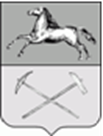 РОССИЙСКАЯ ФЕДЕРАЦИЯКемеровская областьПрокопьевский городской округПРОКОПЬЕВСКИЙ ГОРОДСКОЙ СОВЕТ НАРОДНЫХ ДЕПУТАТОВ5-го созыва(сороковая сессия)Решение № 327от  03.06 .2016 принято Прокопьевским городскимСоветом народных депутатов03. 06. 2016Об утверждении Порядка сообщения лицами, замещающими муниципальные должности, муниципальными служащими Прокопьевского городского округа о возникновении личной заинтересованности при исполнении должностных обязанностей, которая приводит или может привести к конфликту интересов
В соответствии с Федеральным законом от 25 декабря 2008 № 273-ФЗ «О противодействии коррупции», Федеральным законом от 06 октября 2003 № 131-ФЗ «Об общих принципах организации местного самоуправления в Российской Федерации», Указом Президента Российской Федерации от 22 декабря 2015 № 650 «О порядке сообщения лицами, замещающими отдельные государственные должности Российской Федерации, должности федеральной государственной службы, и иными лицами о возникновении личной заинтересованности при исполнении должностных обязанностей, которая приводит или может привести к конфликту интересов, и о внесении изменений в отдельные акты Президента Российской Федерации», Уставом муниципального образования «Прокопьевский городской округ», Прокопьевский городской Совет народных депутатовРЕШИЛ:Утвердить Порядок сообщения лицами, замещающими муниципальные должности, муниципальными служащими Прокопьевского городского округа о возникновении личной заинтересованности при исполнении должностных обязанностей, которая приводит или может привести к конфликту интересов согласно приложению.2. Настоящее решение подлежит официальному опубликованию в средствах массовой информации и вступает в силу с момента его опубликования.3. Контроль за исполнением настоящего решения возложить на комитет Прокопьевского городского Совета народных депутатов по вопросам местного самоуправления и правоохранительной деятельности (А. Н. Юсупов).Председатель Прокопьевскогогородского Совета народных депутатов 						                Н. А. БурдинаГлава города Прокопьевска  							                  В. А. Гаранин«03»  июня 2016(дата подписания)Приложение к решению Прокопьевского городскогоСовета народных депутатовот  03.06.2016  № 327Порядок сообщения лицами, замещающими муниципальные должности, муниципальными служащими Прокопьевского городского округа о возникновении личной заинтересованности при исполнении должностных обязанностей, которая приводит или может привести к конфликту интересов1. Настоящий Порядок определяет процедуру сообщения лицами, замещающими муниципальные должности, муниципальными служащими Прокопьевского городского округа о возникновении личной заинтересованности при исполнении должностных обязанностей, которая приводит или может привести к конфликту интересов.2. Лица, замещающие муниципальные должности, и муниципальные служащие обязаны в соответствии с законодательством Российской Федерации о противодействии коррупции, сообщать о возникновении личной заинтересованности при исполнении должностных обязанностей, которая приводит или может привести к конфликту интересов, а также принимать меры по предотвращению или урегулированию конфликта интересов, как только станет об этом известно.Сообщение оформляется в письменной форме в виде уведомления о возникновении личной заинтересованности при исполнении должностных обязанностей, которая приводит или может привести к конфликту интересов (далее - уведомление).3. Лица, замещающие муниципальные должности, направляют уведомление в комиссию,создаваемую в соответствии с пунктом 2.4 Положенияо представлении лицами, замещающими муниципальные должности, сведений о доходах, об имуществе и обязательствах имущественного характера и о проверке достоверности и полноты представленных сведений, утвержденным решением Прокопьевского городского Совета народных депутатов от 29 апреля 2011 года № 641 (далее – комиссия по контролю), составленное по форме согласно приложению № 1.4. Муниципальные служащие органов местного самоуправления Прокопьевского городского округа направляют уведомление, составленное по форме согласно приложению № 2, представителю нанимателя (работодателю).5. Уведомление, указанное в пункте 3 настоящего Положения, рассматривается комиссией по контролю в порядке, установленным Положением о представлении лицами, замещающими муниципальные должности, сведений о доходах, об имуществе и обязательствах имущественного характера и о проверке достоверности и полноты представленных сведений, утвержденным решением Прокопьевского городского Совета народных депутатов от 29 апреля 2011 года 
№ 641.6. Уведомление, указанное в пункте 4 настоящего Положения, предварительно рассматривается лицом, уполномоченным на ведение кадрового делопроизводства в соответствующем органе местного самоуправления, которое осуществляет подготовку мотивированного заключения по результатам рассмотрения уведомления.7. При подготовке мотивированного заключения по результатам рассмотрения уведомления, указанного в пункте 4 настоящего Положения, лицо, уполномоченное на ведение кадрового делопроизводства, имеет право проводить собеседование с муниципальным служащим, представившим уведомление, получать от него письменные пояснения, а руководитель или его заместитель соответствующего органа местного самоуправления может направлять в установленном порядке запросы в федеральные органы государственной власти, органы государственной власти субъектов Российской Федерации, органы местного самоуправления и заинтересованные организации. Уведомление, а также заключение и другие материалы в течение семи рабочих дней со дня поступления уведомления представляются председателю комиссии по соблюдению требований к служебному поведению муниципальных служащих и урегулированию конфликта интересов (далее – комиссия по соблюдению) соответствующего органа местного самоуправления. В случае направления запросов уведомление, а также заключение и другие материалы представляются председателю комиссии в течение 45 дней со дня поступления уведомления. Указанный срок может быть продлен, но не более чем на 30 дней.8. По результатам рассмотрения уведомлений, указанных в пунктах 3 и 4 настоящего Положения, комиссией по контролю (комиссией по соблюдению) принимается одно из следующих решений:а) признать, что при исполнении должностных обязанностей лицом, направившим уведомление, конфликт интересов отсутствует;б) признать, что при исполнении должностных обязанностей лицом, направившим уведомление, личная заинтересованность приводит или может привести к конфликту интересов. В этом случае комиссия рекомендует Прокопьевскому городскому Совету народных депутатов и (или) представителю нанимателя (работодателю) принять меры или обеспечить принятие мер по предотвращению или урегулированию конфликта интересов либо рекомендует лицу, направившему уведомление, принять такие меры;в) признать, что лицом, направившим уведомление, не соблюдались требования об урегулировании конфликта интересов. В этом случае комиссия рекомендует Прокопьевскому городскому Совету народных депутатов и (или) представителю нанимателя (работодателю) применить к лицу, направившему уведомление, конкретную меру ответственности.9. В случае принятия решений, предусмотренных подпунктами «б» и «в» пункта 8 настоящего Положения, комиссия по контролю (комиссия по соблюдению) направляет протокол комиссии в Прокопьевскому городскому Совету народных депутатов, представителю нанимателя (работодателю).10. Прокопьевский городской Совет народных депутатов, представитель нанимателя (работодатель) обязаны рассмотреть протокол заседания комиссии и вправе учесть в пределах своей компетенции содержащиеся в нем рекомендации при принятии решения о применении к лицу, направившему уведомление, мер ответственности, предусмотренных нормативными правовыми актами Российской Федерации.Председатель Прокопьевского городского Совета народных депутатов 						                 Н. А. БурдинаПриложение № 1 к Порядку________________________(отметка об ознакомлении)Председателю комиссии от(Ф.И.О., замещаемая должность)Уведомлениео возникновении личной заинтересованности при исполнении должностных обязанностей, которая приводит или может привести к конфликту интересовСообщаю о возникновении у меня личной заинтересованности при исполнении должностных обязанностей, которая приводит или может привести к конфликту интересов (нужное подчеркнуть).Обстоятельства, являющиеся основанием возникновения личной заинтересованности:Должностные обязанности, на исполнение которых влияет или может повлиять личная заинтересованность:Предлагаемые меры по предотвращению или урегулированию конфликта интересов:Намереваюсь (не намереваюсь) лично присутствовать на заседании по контролю за достоверностью сведений о доходах, об имуществе и обязательствах имущественного характера, представляемых лицами, замещающими муниципальные должности в органах местного самоуправления Прокопьевского городского округа при рассмотрении настоящего уведомления (нужное подчеркнуть).«___»________20__г.(подпись лица, направляющего уведомление)(расшифровка подписи)Приложение № 2 к Порядку________________________(отметка об ознакомлении)Председателю нанимателя (работодателю)от(Ф.И.О., замещаемая должность)Уведомлениео возникновении личной заинтересованности при исполнении должностных обязанностей, которая приводит или может привести к конфликту интересовСообщаю о возникновении у меня личной заинтересованности при исполнении должностных обязанностей, которая приводит или может привести к конфликту интересов (нужное подчеркнуть).Обстоятельства, являющиеся основанием возникновения личной заинтересованности:Должностные обязанности, на исполнение которых влияет или может повлиять личная заинтересованность:Предлагаемые меры по предотвращению или урегулированию конфликта интересов:Намереваюсь (не намереваюсь) лично присутствовать на заседании комиссии по соблюдению требований к служебному поведению муниципальных служащих и урегулированию конфликта интересов при рассмотрении настоящего уведомления (нужное подчеркнуть).«___»_________20___г.(подпись лица, направляющего уведомление)(расшифровка подписи)